КОНСУЛЬТАЦИЯ ДЛЯ РОДИТЕЛЕЙ. «ПОЧЕМУ ПОДРОСТОК ВРЁТ?»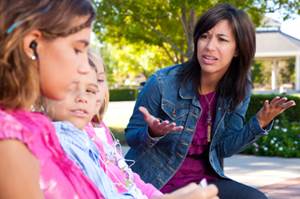 С этой проблемой сталкиваются многие родители. Они часто недоумевают, почему подросток врет, поскольку с раннего детства ему прививали правду как едва ли не главную благодетель. К тому же, он прожил не такое долгое время, чтобы воспитать в себе это негативное качество характера. Пытаясь найти причину, взрослые обращают внимание на школу, круг друзей и соседских детей, но регулярно избегают поиска причин внутри семьи. При этом именно проблемы отношений с родителями приводят к тому, что подросток врет и не хочет учиться. Основные причины обмана    Еще Толстой написал о том, что каждая семья несчастна по-своему, поэтому почти любая проблемная ситуация требует наблюдения специалиста. Но накопленный психологами опыт позволяет выделить наиболее часто встречающиеся мотивы обмана, хотя они достаточно условны и могут пересекаться друг с другом.Базовая причина, почему подросток врет родителям – это особенности переходного возраста и взросления. В этот период происходят тектонические изменения как в физиологическом, так и в психическом развитии детей и это нормально, если подросток врет. Можно сказать, что именно этим объясняются все остальные мотивы.Зачастую родители являются для подростков непререкаемыми авторитетами. В результате этого они боятся своего несоответствия тому примеру, который подают старшие. Стандартным примером является сокрытие проблем с учебой в школе.В подростковом возрасте происходит автономизация личности, поэтому дети начинают под любыми предлогами отгораживаться от своих родителей, в том числе используя для этого ложь. Так они пытаются проявлять самостоятельность.Бывают случаи, когда подростки завидуют своим сверстникам, полагая, что те живут более разнообразной и насыщенной жизнью. Не желая «отставать», дети могут выдумывать различные события, которые в реальности с ними не происходили.Боязнь неудачи заставляет подростков излучать неуместный оптимизм, ставя в заблуждение об отсутствии проблем и родителей, и знакомых. Это очень опасное качество, потому что зачастую оно переходит и во взрослую жизнь.Когда речь заходит о табуированных в обществе темах, дети стараются обойти их в разговорах с родителями. Любая инициатива старших обсудить ее может натолкнуться на имитацию некомпетентности со стороны детей.Встречаются и такие случаи, когда происходит прикрытие «поведения бунтаря». Речь о ситуациях, в которых родителями установлены прямые запреты на какие-либо действия, которые подросток считает несправедливыми. Но и отчитываться о своих «проделках» он не спешит.Очень распространенной причиной, почему подросток врет родителям, является страх быть наказанным. Рассуждая о своем положении, он логически приходит к выводу, что претерпит санкции не за свое действие, а за рассказанную правду о нем.Настоящий мотив обмана установить крайне важно, поскольку он приведет к правильному способу решения этой проблемы.Способы борьбы с подростковым обманом.Второй вопрос, который задают родители после выяснения причин обмана со стороны сына или дочери, - как отучить подростка врать? Часто они предпочитают «рубить узел», наказывая детей за ложь. Это малоэффективный способ, результатом которого, скорее, станет еще большая отчужденность ребенка. Гораздо лучше прочитать или выслушать советы специалистов, если подросток врет.Как и в случае с причинами, специалисты выработали целый набор способов решения данной проблемы.Для родителей важно будет поставить знак равенства между собой и детьми в части восприятия их как взрослой или взрослеющей личности, когда опека перестает быть нужна.Подростки часто говорят глупости, которые могут быть смешны взрослым. Такое отношение вызывает в детях чувство отчуждения. Лучше сесть и доверительно обсудить любую высказываемую несуразность. Это сблизит представителей разных поколений семьи и снимет проблемы табуированных тем.Поскольку сын или дочь семимильными шагами приближается к взрослой жизни, следует их в большей степени в нее вовлекать. Полезным будет приглашать подростка к обсуждению семейных дел и важных решений, давая ему высказаться и доверяя различные поручения. Это повысит взаимоуважение родителей и детей.Если взрослые желают, чтобы их ребенок не замыкался, им самим потребуется быть открытыми перед ним. Приводя примеры своих текущих сложностей на работе или с друзьями, есть смысл ставить перед детьми проблему, спрашивая об их возможных действиях в аналогичной ситуации. Атмосфера доверия приведет детей за советом родителей, если они попадут в сложное положение.Ожидая честного поведения детей, нельзя самому их обманывать. В противном случае, дети это усваивают в качестве нормы и недоумевают по поводу осуждения своего поведения. 	Что делать, если подросток врет, родители решают самостоятельно. Однако для наиболее эффективного решения самых сложных проблем лучше обращаться к квалифицированному специалисту.              Воспитатель отделения социальной реабилитации Ермакова Е.В.